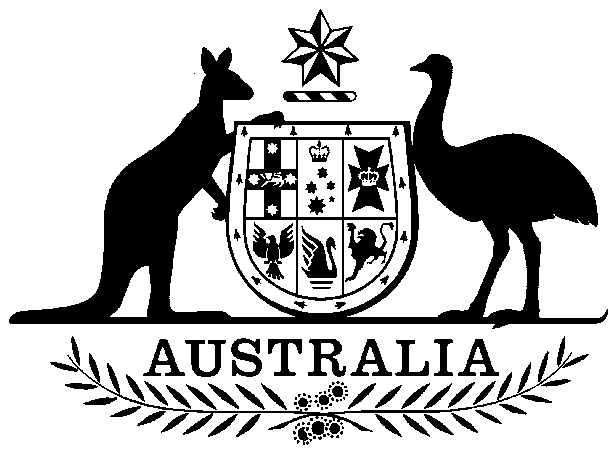 COMMONWEALTH OF AUSTRALIAEnvironment Protection and Biodiversity Conservation Act 1999Amendment of List of Exempt Native Specimens – Victorian Corner Inlet Fishery, September 2020I, Stephen Oxley, First Assistant Secretary, Heritage, Reef and Wildlife Trade Division, as Delegate of the Minister for the Environment, pursuant to subsection 303DC(1)(a) of the Environment Protection and Biodiversity Conservation Act 1999 (EPBC Act), hereby amend the list of exempt native specimens established under section 303DB of the EPBC Act by deleting from the list specimens and any notations specified in Schedule 1, and by including in the list specimens and associated restrictions or conditions as set out in Schedule 2.This instrument is a legislative instrument for the purposes of the Legislation Act 2003.The instrument commences the day after it is registered.All state and territory legislation referred to in Schedule 2 to the instrument is incorporated as in force at the time this instrument commences.Dated this 	 17th   day of  September	 2020….………………Stephen Oxley……………….Delegate of the Minister for the Environment SCHEDULE 1Under the heading Freshwater and Marine Animals delete from the list the following items and any associated notations:SCHEDULE 2Under the heading Freshwater and Marine Animals include in the list the following items and associated notations:Taxon/ItemTaxon/ItemCommon NameNotationspecimens that are or are derived from fish or invertebrates, other than specimens that belong to species listed under Part 13 of the EPBC Act (other than a species listed in the conservation dependent category) and specimens that belong to taxa listed under section 303CA of the EPBC Act (Australia’s CITES list), taken in the Victorian Corner Inlet Fishery as defined in the management regime in force under the Fisheries Act 1995 (VIC) and Fisheries Regulations 2009 (VIC).Victorian Corner Inlet FisheryVictorian Corner Inlet Fisherythe specimen, or the fish or invertebrate from which it is derived, was taken lawfully, and·       the specimens are covered by the declaration of an approved wildlife trade operation under section 303FN of the EPBC Act in relation to the fishery.Taxon/ItemCommon NameNotationSpecimens that are or are derived from fish or invertebrates taken in the Victorian Corner Inlet Fishery as defined in the management regime in force under the Fisheries Act 1995 (Victoria), and the Fisheries Regulations 2019 (Victoria), but not including:specimens that belong to taxa listed under section 209 of the EPBC Act (Australia’s List of Migratory Species), or specimens that belong to taxa listed under section 248 of the EPBC Act (Australia’s List of Marine Species), orspecimens that belong to eligible listed threatened species, as defined under section 303BC of the EPBC Act, orspecimens that belong to taxa listed under section 303CA of the EPBC Act (Australia’s CITES List).Victorian Corner Inlet Fisherythe specimen, or the fish or invertebrate from which it is derived, was taken lawfully; andthe specimens are covered by the declaration of an approved wildlife trade operation under section 303FN of the EPBC Act in relation to the fishery.